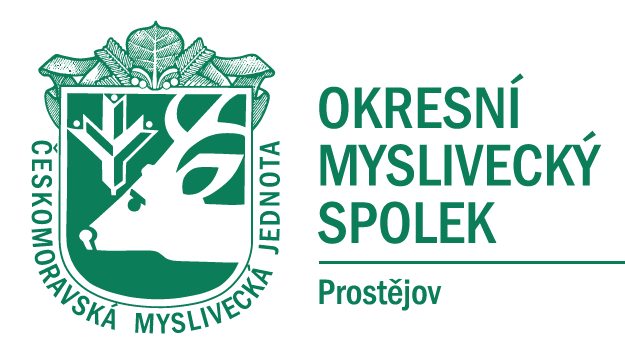 USNESENÍ Z JEDNÁNÍ OMR OMS PROSTĚJOV ZE DNE 6.12.2021OMR OMS Prostějov bere na vědomí, že na chovatelskou přehlídku trofejí bude na rok 2022 oslovena firma Tiskárna Budík na finanční nacenění katalogů, plakátů a vstupenek.Zodpovídá Ing. Břetislav DolečekTermín 1.3.2022OMR OMS Prostějov ukládá předsedovi organizačně právní komise JUDr. Radoslavu Žváčkovi vyhotovit záměr prodeje budovy sekretariátu OMS Prostějov.Zodpovídá JUDr. Radoslav ŽváčekTermín 31.12.2021OMR OMS Prostějov ukládá předsedovi myslivecké komise Ing. Martinovi Ernstovi, PhD. svolat jednání myslivecké  komise za přítomnosti členů myslivecké rady OMS Prostějov.Zodpovídá Ing. Martin Ernst, PhD.Termín 1.3.2022OMR OMS Prostějov schvaluje nájemné Jaroslavu Škrkánkovi za Odchovnu bažantů v Doloplazích za rok 2021 ve výši 6.000,-Kč.OMR OMS Prostějov schvaluje  přesunutí termínu konání mysliveckého plesu.S usnesením souhlasí všichni přítomní členové OMR.V Prostějově dne 6.12.2021Zapsala : Jitka Procházková